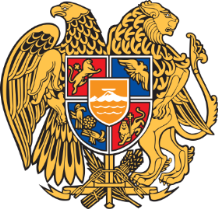 Պատվիրատու` ՀՀ արդարադատության նախարարության աշխատակազմԳնման ձև` գնանշման հարցման միջոցով գնում կատարելու ընթացակարգԸնթացակարգի ծածկագիր` «ՀՀԱՆ-ԳՀԱՊՁԲ-18/6»Գնման առարկա` տնտեսական ապրանքների ձեռքբերումԸնթացակարգի հրապարակման ամսաթիվ` 10.03.2018թ. Ե Զ Ր Ա Կ Ա Ց ՈՒ Թ Յ ՈՒ Ն(դրական)ՀՀ արդարադատության նախարարության աշխատակազմի կարիքների համար հայտարարված «ՀՀԱՆ-ԳՀԱՊՁԲ-18/6» ծածկագրով ընթացակարգի` ՀՀ կառավարության  16.11.2017թ. N 1454 որոշումով սահմանված գնահատման ենթակա տեղեկությունները համապատասխանում են գնումների մասին ՀՀ օրենսդրությանը:Կատ` Պետական գնումների գործընթացի համակարգման վարչություն հեռ. 011-800-221	